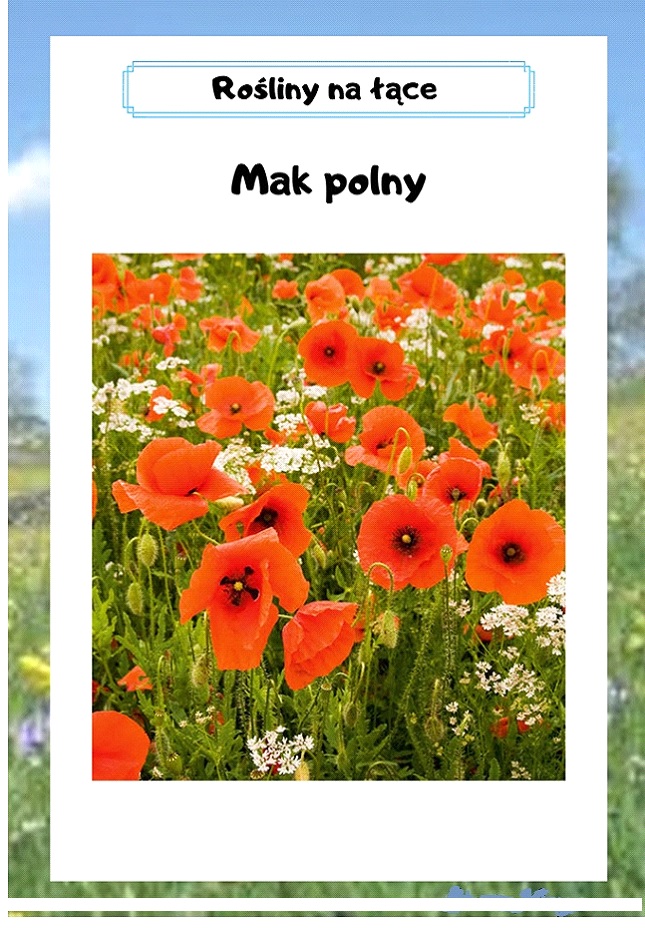 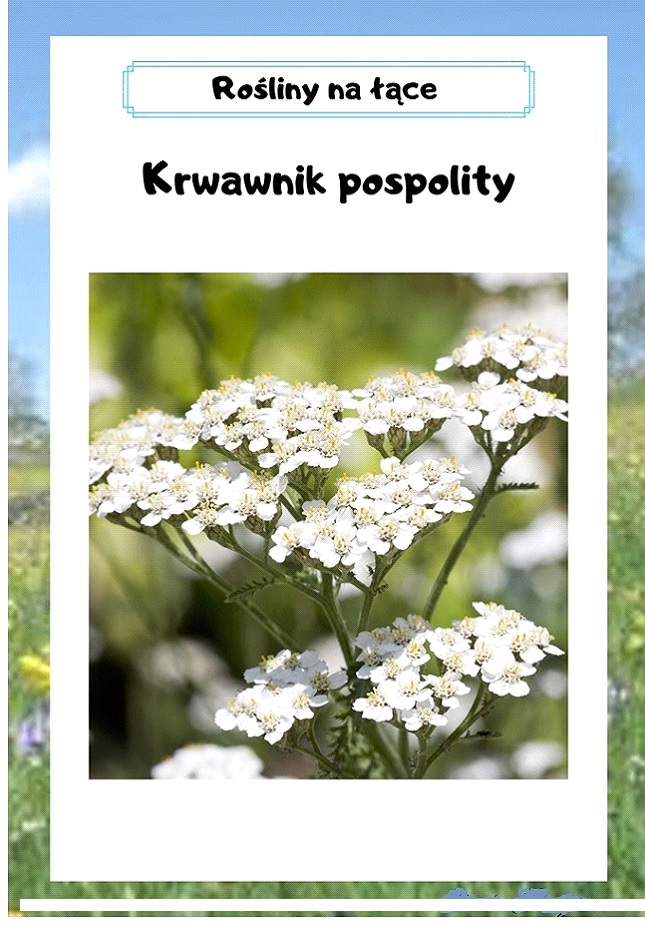 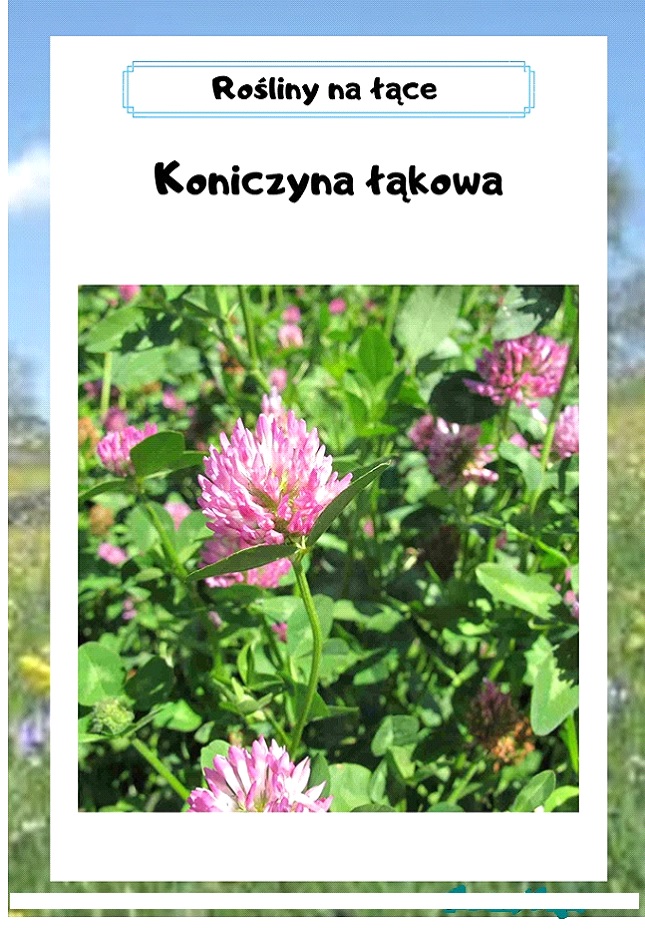 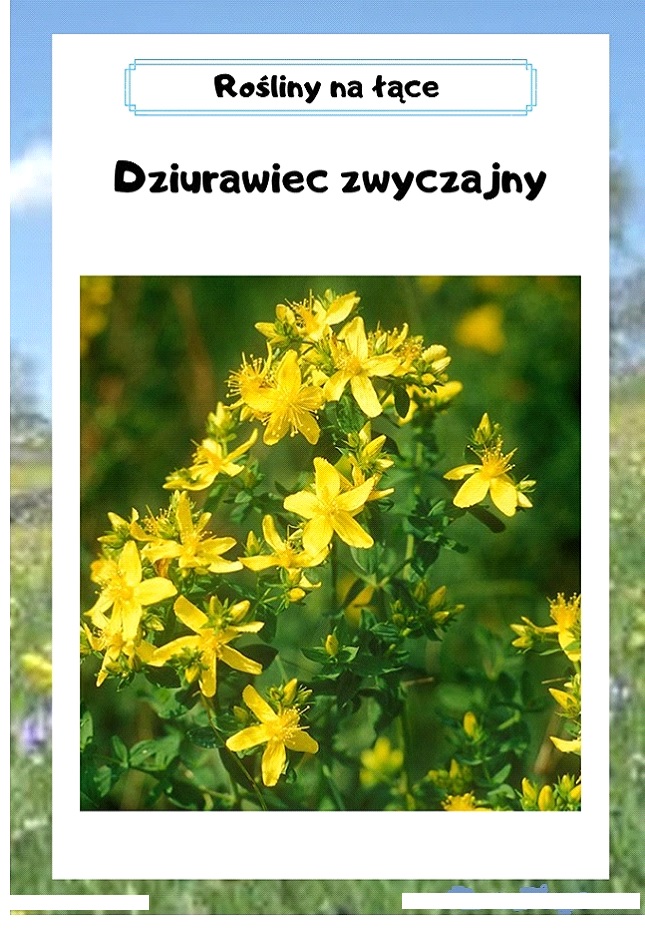 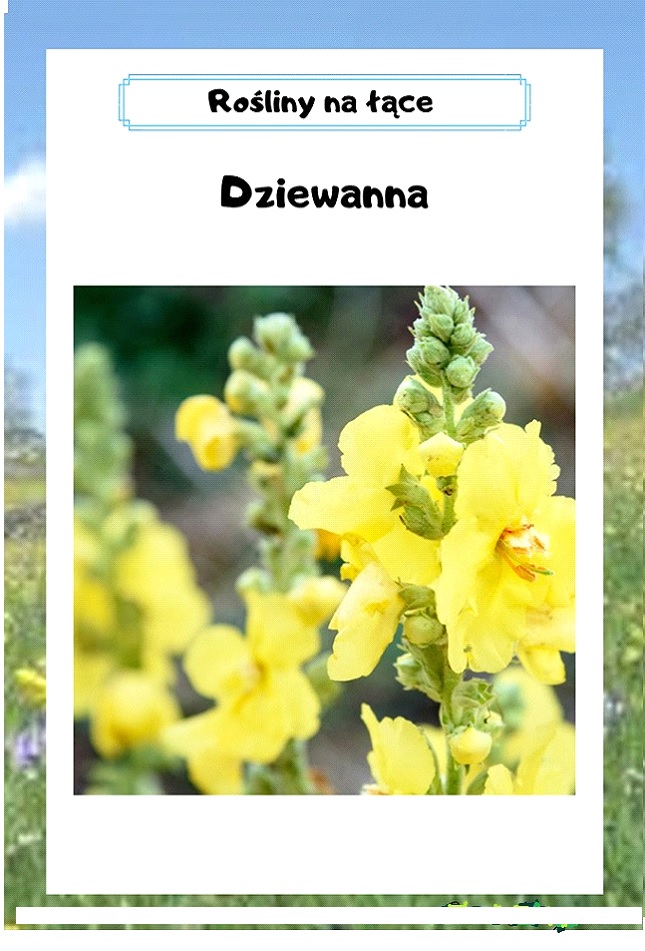 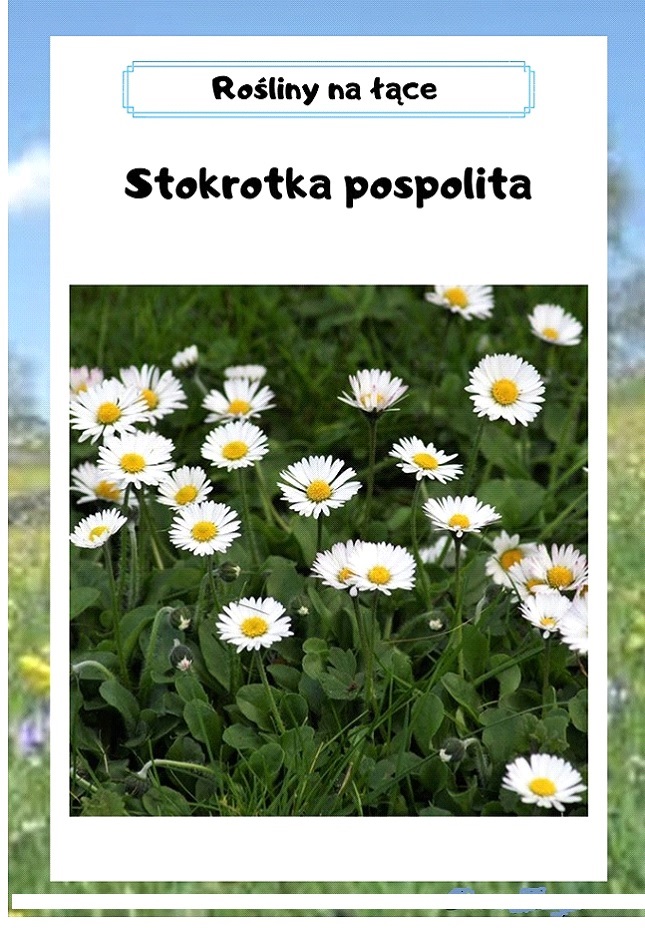 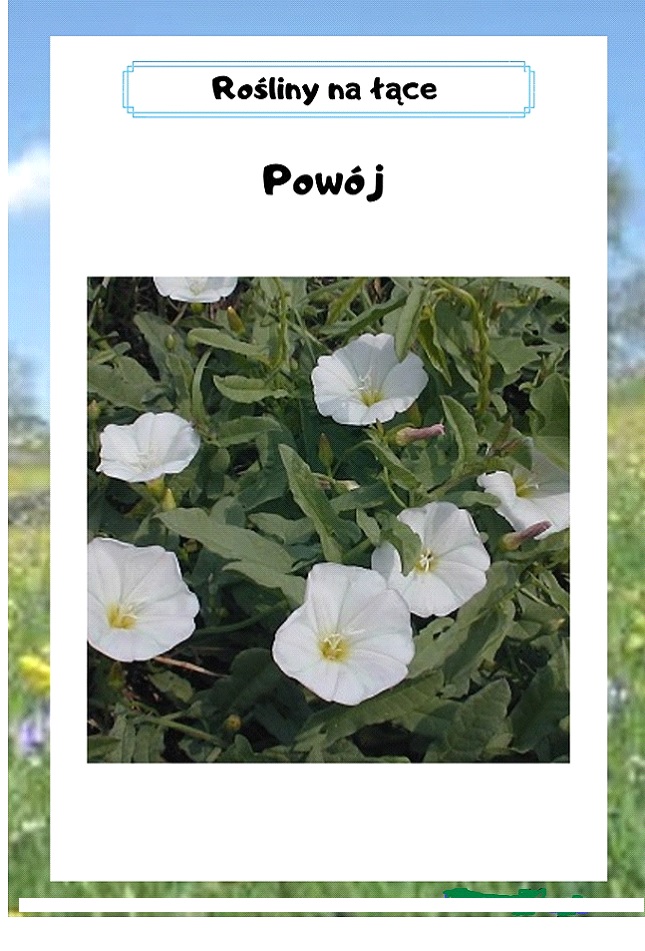 					JASKIER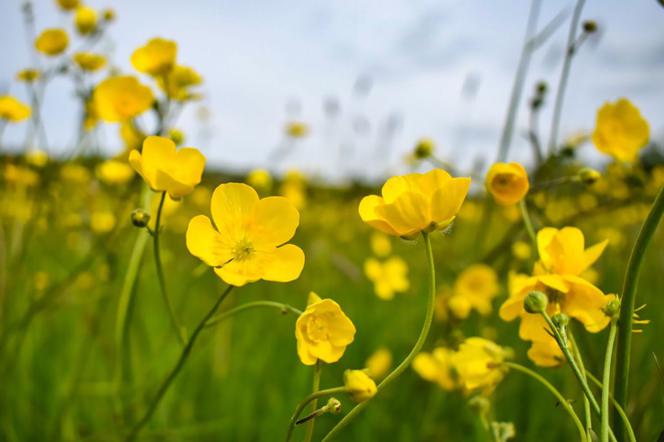 					SZAŁWIA 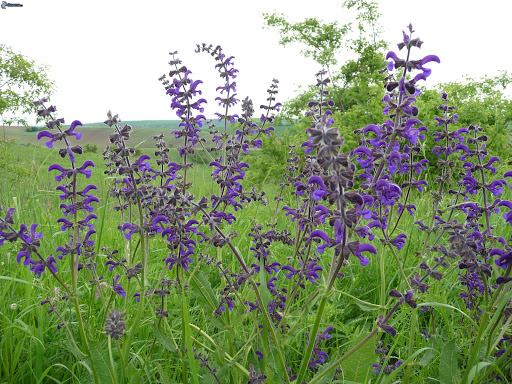 					SZCZAW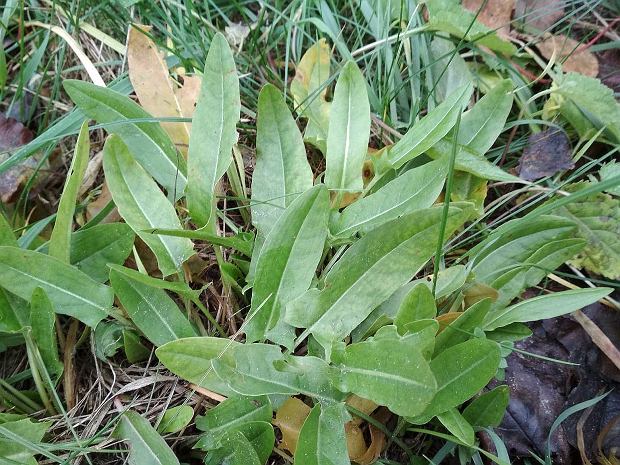 